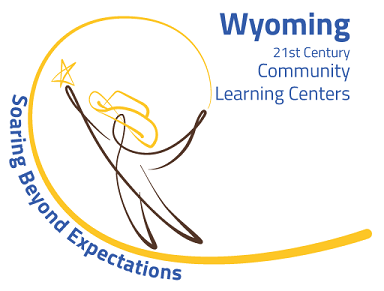 Nita M. Lowey 21st Century Community Learning Centers (21stCCLC) Application for Flexibility- Expanding Definition of 21st Century Community Learning Center and Non-School Hours AllowabilitySchool Year 2020-21Title IV, Part B of the Elementary and Secondary Education Act (ESEA), the law authorizing the 21st CCLC program, defines community learning centers as entities providing activities during out-of-school time (OST), or “non-school hours or periods when school is not in session”. The U.S. Department of Education offered a waiver allowing State Education Agencies to waive the definition of out-of-school time for the 2020-21 school year only. This provides local programs with more flexibility to meet community needs related to COVID-19 by allowing for the use of 21st CCLC funds to support programming when schools are currently operating but students are not attending in-person. This waiver requires that the intent of the current, approved application/continuation and Program Implementation Plan. Modifications that include serving different schools or offering substantially different activities may require an amendment through GMS. Any anticipated changes to the program budget should be pre-approved through the amendment process on GMS.  All programming funded through 21stCCLC must continue to be supplemental (does not supplant school day responsibilities). All 21st CCLC programming must adhere to local, state, and federal health and safety guidelines. Approval of the waiver does not imply additional funding is available to subgrantee to implement waiver activities.21st CCLC subgrantees interested in applying for this waiver are required to complete this application and submit it via an amendment to the 21stCCLC grant to be used to support this flexibility. Subgrantees may submit completed forms with required signatures at any time through December 31, 2020. Submitted applications will undergo an expedited review process by the 21stCCLC Program Consultant. Extensions for this deadline are available upon request.  For more information contact Karen Bierhaus, 21stCCLC Program Consultant, karen.bierhaus@wyo.gov 307-857-9284.Typed responses should appear in italicized text and blue font.Subgrantee Organization: Coordinator Name: Name and Email of Person Completing the Survey: By cohort, list the currently approved centers that will be operating for students and families under the non-school hours flexibility waiver, the new hours of operation for each center (include all hours of operation under 21stCCLC, not just former school day times).List any centers and/or schools in the approved application that are not going to be served under this waiver by cohort.Describe the circumstances that exist in the district and schools served that create the need to offer the 21stCCLC program services during the day. If the school district served is 100% in-person, use of this waiver is not indicated.Describe in detail the activities at each center that will be funded under this waiver. By center, include the times, grades served, activity description, number of staff, and other relevant adaptations needed to deliver services during the regular day. What will be the main mode of program delivery? List by cohort and then by center: virtual (online), blended (online+ packets for independent learning time away from computers (aka. asynchronous learning), packets only with program recorded videos or social media posts, etc.?  Include expected grade span and estimated number of students to be served.Describe any changes in how the program will track attendance, recruit students including students with disabilities and students in foster care, outreach to private and home school students, and family engagement. What support would be helpful from the Wyoming Department of Education for your implementation of the waiver services/activities?Please agree to the following assurances with an “X”.The subgrantee assures that:programming will be provided under this waiver only when students are not receiving in-person instruction.21st CCLC funds will be used in accordance with all other provisions of Title IV, Part B of the ESEA and all applicable regulations, program plans, and applications.all activities provided under this waiver will supplement and not supplant services to students that are the responsibility of the school day program (ex. instructing on content, assessment facilitation, IEP services).student attendance data related to activities under this waiver will be tracked separately from non-waiver 21stCCLC activities for reporting.all expenditures for activities under this waiver will be tracked (by series) separately from non-waiver 21stCCLC activities for reporting.there is a plan to disseminate information and a communication plan to interact regularly  with school administrators, teachers, parents, students and other stakeholders regarding the implementation of activities under this waiver. there is an acknowledgement that community-based organizations providing services to children under the age of 13 during the day may be required to obtain a child care center license through the Wyoming Department of Family Services._____________________________________	______________________Signature of Superintendent/Executive Officer	Date_____________________________________	______________________Signature of Business Manager/Fiscal Officer	Date